17.04.2020r.Zestaw ćwiczeń do wykonania w domu- 1ATemat: Ćwiczenia ruchowe z wykorzystaniem poduszekRozgrzewka: Do wykonania rozgrzewki potrzebna będzie skakanka lub sznurek.Skoki obunóż na skakance – 15 sekundSkoki naprzemienne na skakance- 15 sekundPomiędzy seriami przerwa ( 1-2 minut). Powyższe ćwiczenia proszę powtórzyć w trzech seriach.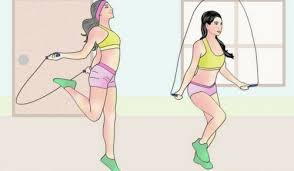 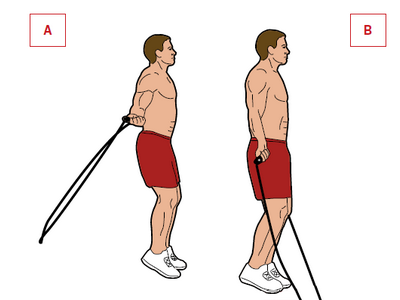 Jeśli ćwiczenie sprawia trudność to proszę rozłożyć skakankę (lub sznurek) za podłodze i wykonywać następujące ćwiczenia. Jeśli nie masz skakanki bądź długiego sznurka wyznacz linię na podłodze np. rozłóż sznurówkę, wstążkę, połóż pasek wycięty z papieru itp.Przeskoki obunóż ( bokiem)- 10 powtórzeńPrzeskoki obunóż (przód- tył)- 10 powtórzeńPrzeskoki na jednej nodze (bokiem)- 5 powtórzeń każda nogaPrzeskoki na jednej nodze ( przód- tył) – 5 powtórzeń każda nogaDodatkowo:Krążenia ramion w przód i w tył – 10 powtórzeńKrążenia tułowiem – 10 powtórzeń ( 5  w prawo, 5 w lewo)Skłony tułowia- 5 powtórzeńSkłony głowy do przodu i na boki – po 10 powtórzeńSkłony na mięśnie brzucha ( brzuszki)- 10 powtórzeńCzęść główna: Do wykonania poniższych ćwiczeń potrzebne będą dwie poduszki lub większe kawałki materiału. Każde ćwiczenie proszę wykonywać przez 30 sekund. Całą serie powtarzamy trzykrotnie.Przeskakiwanie z poduszki na poduszkę- ćwiczenie wykonywane na długości pokoju w linii prostej. Uczeń stoi na poduszce, drugą kładzie przed sobą i przechodzi na nią tak aby nie dotknąć podłogi. Następnie sięga po poduszkę którą ma za sobą i kładzie ją przed sobą a następnie staje na niej zbliżając się do mety.Uczniowie kładą się na brzuchu na poduszce i podciągając się rękami przemieszczają się do przodu. Ćwiczenie wykonywane na długości pokoju w linii prostej.Uczniowie klękają na poduszce i odpychając się rękami próbują przemieszczać się do przodu. Ćwiczenie wykonywane na długości pokoju w linii prostejUczniowie siadają na poduszce, unoszę nogi do góry (siad równoważny) i odpychając się rękami próbują przemieścić się do przodu. Ćwiczenie wykonywane na długości pokoju w linii prostejUczniowie kładą się na plecach na poduszce i odpychając się nogami przemieszczają się w kierunku mety. Ćwiczenie wykonywane na długości pokoju w linii prostej.Część końcowa: Uspokojenie organizmu- marsz przez 3 minuty, uregulowanie oddechu.Adres e-mail: mwykupil96@gmail.comTelefon kontaktowy: 785535564Konsultację z nauczycielem możliwe każdego dnia o godzinie 12.00-16.00Oczywiście istnieje możliwość zaproponowania kontaktu w innych godzinach, postaram się dostosować do możliwości komunikacyjnych uczniów oraz opiekunów.Proszę pamiętać o zachowaniu bezpieczeństwa i wykonywaniu ćwiczeń w obecności opiekuna.Proszę o odpowiedź na poniższe pytanie zaznaczając właściwe zdanie, bądź wysłanie mi odpowiedzi poprzez meila lub smsem na adresy zamieszczone powyżej.Pytanie nr 1. Czy zadania wykonałeś:SamodzielnieZ niewielką pomocą członków rodzinyZ dużą pomocą członków rodziny